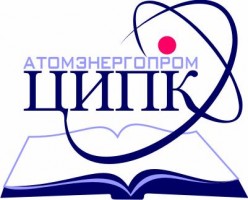 “СПЕКТРОМЕТРИЧЕСКИЙ АНАЛИЗ. АППАРАТУРА И ОБРАБОТКА ДАННЫХ НА ПЭВМ”	XXII ежегодный международный семинар	16 - 20 ноября 2015 г.г. Обнинск , НОУ ДПО “ЦИПК Росатома”В семинаре принимают участие ведущие специалисты промышленных предприятий и научно-исследовательских институтов Госкорпорации «Росатом», других отраслей , ведущие специалисты стран СНГ, представительств зарубежных фирм.Основные темы XXII  ежегодного семинараНеразрушающие методы анализа (Секция № 1)	   •	Современные отечественные и зарубежные разработки спектрометрических комплексов для анализа спектров от альфа-,  бета-, гамма- и нейтронных излучателей.		•	Опыт предприятий в использовании спектрометрических комплексов:		•	измерения и анализ ядерных материалов, радиоактивных отходов ;		•	анализ спектрометрической информации в области контроля окружающей среды;		•	применение спектрометрических комплексов на АЭС, исследовательских реакторах;			радиометрические измерения и радиационный контроль;		•	анализ спектров рентген-флуоресценции , рентгенорадиометрический анализ;		•	нейтрон-спектрометрический анализ;		•	метрологическое обеспечение спектрометрических измерений;		•	комплектующие изделия для спектрометрической  аппаратуры.Разрушающие методы анализа (Секция № 2)•	Современные отечественные и зарубежные разработки атомно-эмиссионных спектрометров, атомно-абсорбционных спектрометров, спектрометров УФ и видимой областей, масс-спектрометров, ИК-Фурье спектрометров .•	Опыт предприятий в использовании масс-спектрометрических комплексов.    •	Применение масс-спектрометров с индуктивно-связанной плазмой в ядерных технологиях.    •	Молекулярная спектроскопия.    •	Системы термического анализа технологических процессов.Аппаратура, методы обнаружения и идентификации опасных веществ  (Секция № 3)•	Современное состояние вопроса обнаружения опасных веществ.
•	Научно-методические основы разработки аппаратуры.
•	Аппаратурное обеспечение для обнаружения опасных веществ.
•	Опыт использования аппаратурных комплексов.Школа-семинар : “Пробоподготовка и применение методов спектрометрии с индуктивно-связанной плазмой” :•	Современные технологии и системы пробоподготовки;•	Опыт применения методов ИСП-АЭС и ИСП масс-спектрометрии .Контактные  телефоны: (48439)  29-1-75, 29-1- 83 моб 8-910-603-99-96   Факс (48439) 29-1-75   E-mail: AYKarpenko@rosatom-cipk.ru     Internet: : http://www.spectr.scicet.ruОтветственный за проведение семинара:   Карпенко Александр Яковлевич Организационный взнос составляет 18880 рублей (с НДС ), который включает в себя : сборник материалов семинара , CD диск с материалами прошлых лет, фуршеты, культурная программа.Докладчикам предоставляются значительные скидки.Просим Вас направить в наш адрес список участников семинара (Заявка в Приложении).Сообщите названия докладов и фамилии докладчиков, пришлите аннотацию (0.5 стр.) Кроме этого, у Вас будет возможность представить на семинаре свои разработки и результаты для коротких рекламных сообщений о продукции Вашего предприятия. Планируется работа выставки технических и программных средств.ЗАЯВКАЗаполненную регистрационную форму необходимо направить в СЕКРЕТАРИАТ семинара “СПЕКТРОМЕТРИЧЕСКИЙ АНАЛИЗ.  АППАРАТУРА И ОБРАБОТКА ДАННЫХ НА пэВМ” (16-20 ноября)E-mail: AYKarpenko@rosatom-cipk.ru  Телефоны (факс): (48439) 2-91-75 - Менеджеры(48439) 2-91-83, моб.: 8-910-603-99-96 - Карпенко Александр Яковлевич
Реквизиты организацииИнформация о слушателе/участникеЗабронировать номер в гостинице ЦИПК можно по телефону: (48439) 2-91-20Цены в гостинице (с завтраком):  двухместный люкс «сюит» – 5000 руб.	 двухместный «комфорт»  – 3300 руб.
 одноместный «бизнес-комфорт» – 4000 руб.	 одноместный «комфорт» -3500 руб.  одноместный «стандарт» – 2500 руб.	 одноместный «эконом»     - 1800 руб.	  место в двухместном «эконом» - 1500 руб.В стоимость проживания включен завтрак.  Цены действительны при наличии свободных мест.Расписание движения поездов Вы найдете на веб-странице: http://www.tutu.ru____________________________		_______________	_____________________(должность руководителя)					(подпись)				(ФИО)________________(дата)Полное наименование 
юридического лицаСокращенное наименование юридического лицаЮридический адресФактический адресТелефон, факс, е-mail организацииИННКППФИО и должность лица, на чьё имя будет заключаться договор. На основании чего действует (Устав, Положение, Доверенность: номер, дата)ФИО контактного лица, 
телефон, факс, e-mailФакс, на который нужно отправить счёт на оплату обученияФИОДолжностьКонтактыНазвание докладаГостиница